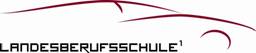 UnterrichtsfreistellungUnterrichtsfreistellungUnterrichtsfreistellungUnterrichtsfreistellungUnterrichtsfreistellungKlasseKlasseFamilienname, VornameFamilienname, VornameFamilienname, VornameKlassenvorstand:Klassenvorstand:Klassenvorstand:Klassenvorstand:Freistellung amFreistellung amFreistellung amvon                    von                    bisUhrBegründungBegründungBegründungBegründungBegründungBegründungBegründungBestätigung vonArztArztBehördeBehördeist nachzubringen.ist nachzubringen.FirmaFirmaist beigefügt.ist beigefügt.ElternElternwurde vorgelegt.wurde vorgelegt.InternatInternatKlassenlehrer bzw. KlassenvorstandKlassenlehrer bzw. KlassenvorstandSchulleitungSchulleitungSchulleitungSchulleitungSchulleitungDatumDatumDatumDatumDatumDatumDatumUnterrichtsfreistellungUnterrichtsfreistellungUnterrichtsfreistellungUnterrichtsfreistellungUnterrichtsfreistellungKlasseKlasseFamilienname, VornameFamilienname, VornameFamilienname, VornameKlassenvorstand:Klassenvorstand:Klassenvorstand:Klassenvorstand:Freistellung amFreistellung amFreistellung amvon                    von                    bisUhrBegründungBegründungBegründungBegründungBegründungBegründungBegründungBestätigung vonArztArztBehördeBehördeist nachzubringen.ist nachzubringen.FirmaFirmaist beigefügt.ist beigefügt.ElternElternwurde vorgelegt.wurde vorgelegt.InternatInternatKlassenlehrer bzw. KlassenvorstandKlassenlehrer bzw. KlassenvorstandSchulleitungSchulleitungSchulleitungSchulleitungSchulleitungDatumDatumDatumDatumDatumDatumDatum